Publicado en Madrid el 12/02/2018 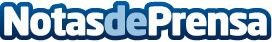 Confirmada la presentación de ‘Worlds’, el debut del escritor B. L. RámizEl escritor B. L. Rámiz presentará su primera novela de ciencia ficción el día 17 de febrero en Córdoba. Bajo el título ‘Worlds: Cápsulas de renacimiento I’, el autor desarrolla una profunda historia de aprendizaje con espacio para la reflexión y la crítica a la situación del mundo actualDatos de contacto:Editorial FalsariaNota de prensa publicada en: https://www.notasdeprensa.es/confirmada-la-presentacion-de-worlds-el-debut Categorias: Nacional Literatura Eventos http://www.notasdeprensa.es